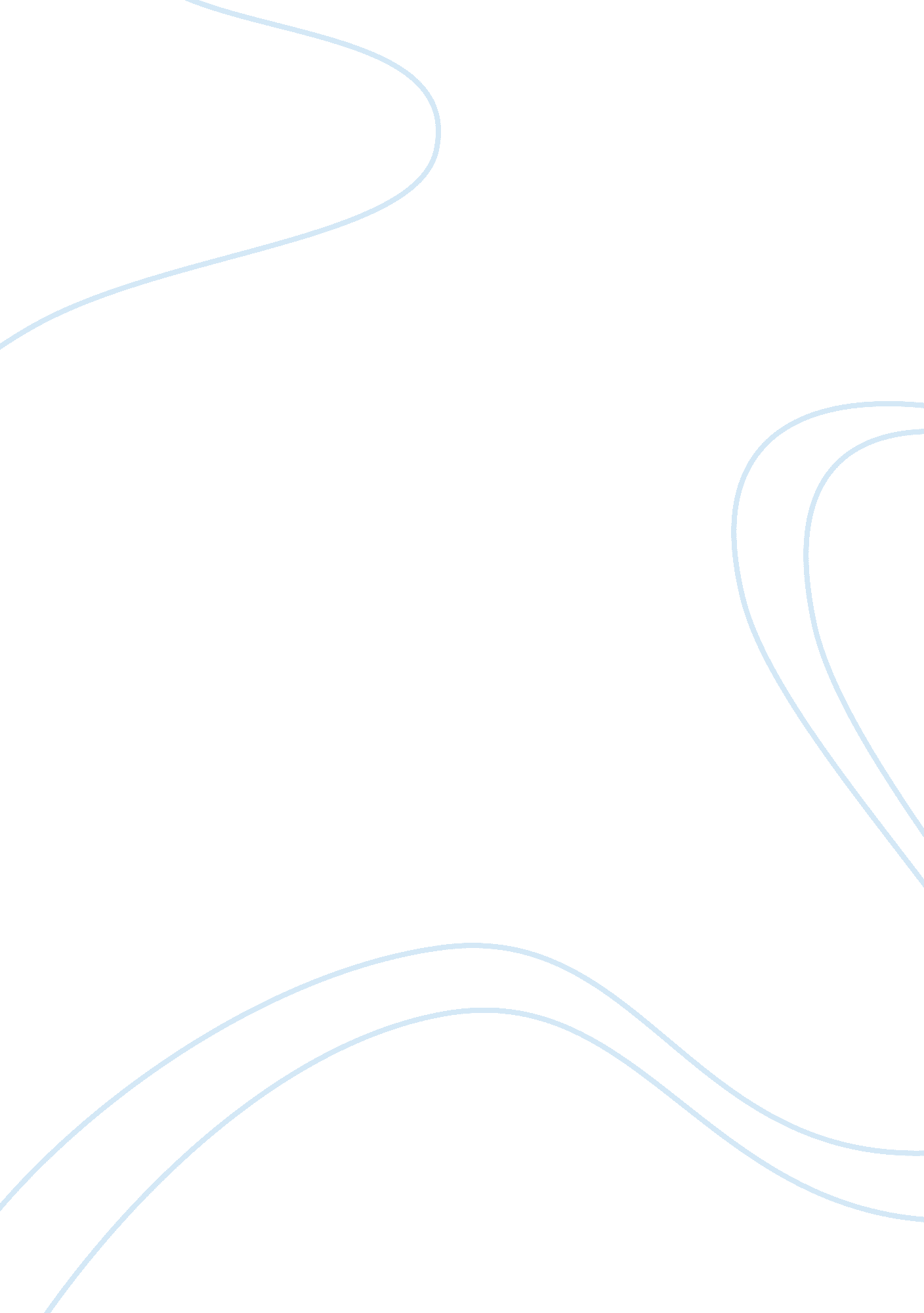 Inclusionary practices in the science classroom education essayEducation, School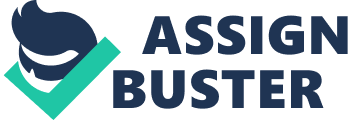 Inclusionary patterns are those which involve pupils with or without disablements. Students who are physically or mentally impaired are given more attending, but they are taught in the sameenvironmentas that of the normal pupils. In order to manage such a group of pupils, teamwork is compulsory. A squad of decision makers, regular schoolroom instructors, physical instructors, particular instructors, physical and occupational healers, etc is required ( Meieran, - ) . There are two sorts of inclusion. Regular inclusion- is one where the particular pupils go in the schoolroom of general pupils. There they are given extra aid and particular direction in the schoolroom. Full inclusion is one where there is no segregation between general and particular pupils, and they work together ( Hub Pages ) . Experiences Richard Lange, is a talented expert, and he talks about his experience and about the international talented plans. He talks about his visit to Taipei, Taiwan, where he saw that these pupils had to take extended strict arrangement trials in order to acquire them admitted in these schools. These schools have big focal point on scientific discipline and research lab experiments at an early age. Cultivation of Inclusive Practices in Schools When inclusive patterns are cultivated in schools, the school faculty members must do certain that the instructors they hire have a focal point on handicapped pupils beyond that they have on normal pupils. The manner instructions are given is an of import factor, as it can function as solid foundation for inclusive schoolroom ( Dukes & A ; Dukes ) However, there are a batch of challenges that comes across in inclusive schoolrooms. The instructor has to be more inclusive and identify challenges by supplying practical activities, thoughts and attacks ( InclusiveScience) . One obstruction which everyone comes across is the common attitude of instructors. It has been observed that the attitude of general pupil instructors is different towards the handicapped pupils. Their thought of inclusion and acceptableness differs in regard to the two types. This finally leads to a creative activity of 'yours non mine ' kind of an hostile environment between both the pupils and the staff. A 2nd obstruction is that most of the clip the leaders are unable to acknowledge the demands of the inclusive schoolrooms, and hence, due to this deficiency of support from the staff and decision makers, success is improbable ( Green ) . Importance of Science Science has been considered as the most valuable topic to be taught to the handicapped pupils. Largely general pupil instructors have developing refering to learning pupils with disablements. Particular pupil instructors have had preparation in learning the scientific discipline topics. After the jurisprudence which stated that every kid has a right to achieve instruction was passed, budgets were allocated for the support of instruction of these particular childs. But a job came along with this credence. The scientific discipline instructors were non efficient plenty to convey the cognition to particular pupils, as they were small trained to cover with handicapped pupils, and in general, particular pedagogues had small or no exposure to scientific discipline. Therefore the cognition which the pupils receive is largely that from the text books. And nil beyond the text edition cognition could be explained to the particular pupils. It was observed that the instruction towards scientific discipline was non taken that earnestly. Patton, Polloway and Cranon in a study of particular instruction instructors found that 42 % of particular instruction instructors received no preparation in scientific discipline, 38 % of ego contained kids in particular instruction categories did non have any scientific discipline preparation. In the study further it was found that particular pedagogues spent merely 60 proceedingss in one hebdomad to scientific discipline, and 90 % of the instructors were dependent on the cognition which was available in the text edition. Therefore this shows that there was no existent practical deduction. Another flooringobservationrevealed that pupils with mild disablements on an norm of 200 proceedingss of text edition cognition received 1 minute of scientific discipline direction ( Norman, Casseu, & A ; Stefanich, 1995 ) . Science has become a general focal point for primary instruction. It is non necessary that scientific discipline is merely available to those who already have an chance and those who have received encouragement to prosecute it. It is besides made available to adult females and misss, all racial and cultural groups, physically and educationally challenged, etc. However pupils with disablements who are prosecuting their callings in scientific discipline frequently face a figure of barriers. These barriers include historical, attitudinal, institutional, physical, and curricular barriers. A undertaking by the name of Creating Laboratory Access for Science Students ( CLASS ) has been initiated in order to fix pedagogues for inclusive schoolrooms. They even teach them the methods of extinguishing the barriers ( Kirch, Bargerhuff, Turner, & A ; Wheatly ) . The whole construct behind Class inclusions came into being after the authorization 'No kid left behind ' was passed. This authorization talked about kidsequalityretrospect toeducation. Out of the seven attacks, Friend and Cooke talked about five of them. Co instruction is coaction between the general instructors and the particular instructors. Increase in instructional options should be one of the ends of the instructors. Apart from this, the engagement and public presentation of these pupils should be enhanced. There are a figure of ways of carbon monoxide instruction. In the first attack the instructor will be responsible for learning while the other circulated throughout the room supplying support. In the 2nd attack, the instructor divides the pupils and content into groups, and so they split the clip every bit between each group. Parallel instruction is the 3rd attack. In this attack the category is divided, and so the instructor teaches each group the same content. The 4th attack is known as the alternate attack. In this type the category is divided into two groups. One big and one little, and eachteacherinstruct one of the groups. The smaller group is normally the one which requires most of the attending. Elementary instructors had a more positive attitude towards co learning instead than secondary instructors. Co instruction is fundamentally a partnership between two instructors, one particular instruction and one regular instruction. Elementary instructors would most likely to pass half a twenty-four hours or so with the particular instructors. Whereas, the secondary instructors would prefer to pass a period or two merely. Classroom direction is an of import issue. If the instructors plan their course of study and learning techniques in a advanced, so they would ne'er hold an issue pull offing a category. Plus the pupils will acquire to larn more from the instructors. Advantages/Disadvantages of Co Teaching There are a figure of advantages and disadvantages of carbon monoxide instruction. Students in carbon monoxide instruction categories get the attending of two instructors at the same clip. In this manner the pupils could easy be handled, in add-on to this the pupils get to larn more and they can pull more attending. Another advantage for the handicapped pupils is that they no longer are labeled as analyzing in handicapped schools, since they are analyzing with the normal pupils. However particular instructors showed concerns about the big sized schoolrooms. They believed that frequently instructors do n't acquire sufficient clip to function for handicapped pupils because of the figure of pupils in one category. Therefore they were non in favour of big category suites, alternatively they preferred smaller 1s ( Joe, Dowdy, & A ; Nichols ) . Qualitative Research There was a qualitative research carried out of two handicapped. Melinda and Philips were both in the same category, and at the ages of 15 ( Melinda ) and 16 ( Philips ) they were diagnosed with cognitive disablements. When the two of them turned 35, co by the way they met and it was found that they were having support through the Medicaid Waiver. The two of them were asked to take part in a research that was taking topographic point. The research was about the participant 's educational and personal experiences at that clip, the participant 's lives instantly after go forthing the schools, and the participant 's current lives. During twelvemonth one of the survey, when the participants were of 15 and 16 old ages of age, the two of them were placed in ego contained particular instruction category. Melinda 's records shows that after the first twelvemonth, she was included in the general instruction categories. Prince philips on the other manus was observed to stay in self-contained particular instruction categories for the remaining of his educational calling which was at the age of 22. Over the clip interviews were conducted with the participant 's parents and themselves in order to find any alterations in the personal differences and public presentation degrees. The surveies fundamentally shows that during twelvemonth one, Melinda was regressing academically and she showed marks of being riotous in unintegrated schoolrooms. Prince philips on the other manus was non being riotous in unintegrated schoolrooms, he was demoing marks of adulthood and he seemed to take part volitionally in activities that require functional faculty members. After go outing school Melinda was seen to make better in high schools, she prefers working independently, and her marks of growing were increasing. Prince philips on the other manus is seen to lose ego assurance. He was regressing academically, and was loath to interact with others. He had a fright of doing errors and non making things absolutely. When the research workers met Melinda 4 old ages after maturity, when she was populating, they found out that she lived entirely in her flat, had an extended natural support web, and used get bying schemes to help with processing troubles. Whereas in instance of Philips, he lived in his parents ' house, had lost several occupations and was presently working at a sheltered workshop for items, and had many troubles in the community. After 8 old ages of life as an grownup, it was observed that Melinda got married for an twelvemonth. She was married to Philip, and the two of them shared an flat. She had expanded her natural support web and was self assured of everything she did. Philips on the other manus had a portion clip occupation in the community, he approached advocators when in troubles, and he requires frequent confidences because he is dying with people around. Therefore the findings show that particular instruction in inclusive general instruction scenes may take to better results for pupils with disablements ( Ryndak, Ward, & A ; Alper, 2010 ) . Decision I personally am in a complete favour of inclusive instruction. In this manner the disabled would ne'er experience that he/she is low in capableness so normal pupil. We all are equal and hence shall be treated every bit. The authorization which was taken out by the US which is `` No Child Left Behind '' , should besides be implemented in Pakistan, it gives an chance to both the instructor and the pupils. In add-on, kids analyzing in such an environment learn to be patient. 